VÝROČNÍ ZPRÁVA O ČINNOSTI ŠKOLY ZA ŠKOLNÍ ROK 2020/2021Základní škola a Mateřská škola Třebařov, okres Svitavy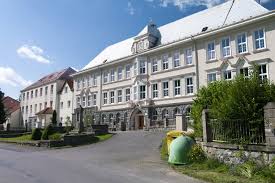 Obsah:1 Základní údaje o škole ………………………......………………………............................ 3     1. 1 Zřizovatel školy ………………………………………………….....................……… 3     1. 2 Školská rada …………………………………………………........................……….. 3     1. 3 Součásti školy …………………………………....................………………………... 4          1. 3. 1 Mateřská škola …………………………....................…………………………. 4          1. 3. 2 Základní škola …………………………....................………………………….. 5          1. 3. 3 Školní družina ……………………………....................……………………….. 6          1. 3. 4 Školní jídelna ……………………………....................………………………... 6     1. 4 Materiálně – technické podmínky školy ………....................………………………... 62 Vzdělávací program školy …………………………........................……………………… 8     2. 1 Učební plán – celková dotace ……………………....................……………………... 93 Personální zabezpečení činnosti školy ………………....................……………………… 10      3. 1 Základní údaje o pedagogických pracovnících ………....................………………... 10     3. 2 Struktura pedagogických pracovníků podle věku a pohlaví …....................………... 10     3. 3 Údaje o pedagogických pracovnících ………………………........................………. 11     3. 4 Struktura nepedagogických pracovníků podle věku a pohlaví …....................……... 11     3. 5 Údaje o nepedagogických pracovnících ……………………………....................…. 114 Údaje o zápisu k povinné školní docházce ……………………………....................……. 125 Údaje o přijetí žáků na střední školy ………………………………....................……….. 126 Údaje o výsledcích vzdělávání žáků ………………………………....................………... 13     6. 1 Přehled prospěchu školy – jednotlivé předměty ……………....................…………. 13           6. 1. 1 Přehled prospěchu školy – 1. pololetí …………..…....................……………. 13           6. 1. 2 Přehled prospěchu školy – 2. pololetí …………..…....................……………. 14     6. 2 Přehled prospěchu školy – statistika tříd …………………...................……………. 14           6. 2. 1 Přehled prospěchu školy – statistika tříd – 1. pololetí …...................………... 14           6. 2. 2 Přehled prospěchu školy – statistika tříd – 2. pololetí …...................………... 15     6. 3 Údaje o výchovných opatřeních ……………………………...................………….. 15     6. 4 Údaje o zameškaných hodinách ………………………...…...................…………..  15     6. 5 Údaje o integrovaných žácích ………………………………...................…………. 157 Prevence sociálně patologických jevů ……………………………...................………… 168 Údaje o dalším vzdělávání pedagogických pracovníků …………....................…………. 179 Údaje o aktivitách a prezentaci školy na veřejnosti ………………...................………… 20     9. 1 Aktivity a prezentace školy na veřejnosti …………………...................…………… 20     9. 2 Zájmová činnost ……………………………………………....................………….. 22     9. 3 Účast žáků školy na soutěžích ……….……………………...........................……… 2210 Výsledky inspekční činnosti ČŠI ……………………………....................…………….. 2311 Zapojení školy do rozvojových a mezinárodních programů ………....................………. 2312 Realizace projektů financovaných  z cizích zdrojů ………………....................………... 2313 Spolupráce s odborovou organizací a dalšími partnery při plnění úkolů ve vzdělání ...... 2314 Vyřizování stížností .......................................................................................................... 2415 Závěr ................................................................................................................................. 241 Základní údaje o škole     Školu zřizuje obec Třebařov, okres Svitavy jako příspěvkovou organizaci zřizovací listinou vydanou 27. 9. 2002  Zařazení do sítě škol, předškolních zařízení a školských zařízení                      s účinností od 1. 1. 2003, č. j. 19 700/03-21. Změna zařazení do sítě škol od 1. 12. 2004 č. j. 25 568/2004-2. Usnesením zastupitelstva obce č.41/05 ze dne 14. září 2005 s účinností ke dni           1. 1. 2006 mění zřizovatel dosavadní zřizovací listinu a název organizace na Základní škola        a Mateřská škola Třebařov, okres Svitavy. MŠMT  č. j. 3602/2006-21 rozhodlo s účinností od 7. 3. 2006 o zápisu změny do rejstříku škol. 1. 1 Zřizovatel školy1. 2 Školská radaSložení školské rady:     Školská rada byla zřízena 1. 11. 2005, v letošním školním roce se uskutečnila volba nové školské rady. Ve školním roce se sešla školská rada na začátku školního roku - zvolila za svou předsedkyni Mgr. Renatu Nečasovou, schválila výroční zprávu za školní rok 2019/2020 a byla seznámena se změnami ŠVP „Stačí jen chtít“ verze 12. Druhá schůzka se uskutečnila v květnu, kdy byla schválena úprava školního řádu. Školská rada byla seznámena: s průběhem testování žáků ve škole, s dokončením výstavby venkovní učebny, s žádostmi o dotace na opravu střechy, nové kotle a podlahy, s přibývajícími počty žáků a s počtem žáků první třídy v příštím školním roce, s další etapou nákupu šatních skříněk. 1. 3 Součásti školy1. 3. 1 Mateřská škola     Mateřská škola Třebařov je dvoutřídní mateřská škola s celodenním provozem. V sousedství se nachází základní škola, která je s mateřskou školou propojena. Má dostatek vlastních prostor. Ve školním roce 2020/2021 bylo zapsáno 42 dětí.     Děti byly ráno soustředěny v jedné třídě, v sedm hodin byly děleny do tříd dvou. Do první třídy byly zařazeny děti do čtyř let věku, ve druhé třídě děti od čtyř do šesti let. Od patnácti hodin využívaly děti prostory jedné třídy.     Mateřská škola má vytvořeny dobré podmínky pro odbornou výuku. Prostor v přízemí mateřské školy je propojen, děti ho využívaly během celého dne. Zařízení a vybavení celého prostoru je co nejvíce vyhovující dětem, slouží ke hrám, cvičením, k různým ostatním aktivitám i k odpočinku. Nalezneme zde terapeutický bazén, krásný kuchyňský koutek, skříňky s hračkami, kde si děti samy vyberou podle svých představ a tužeb svoji hračku, počítač, na němž se děti střídají a seznamují se v průběhu celého roku individuálně s velkým množstvím výukových programů určených pro mateřské školy. Byl vybudován obchod, který slouží k různým hrám dětí a také koutek dopravy.     Součástí mateřské školy je prosluněná a rozlehlá zahrada, která prošla celkovou rekonstrukcí. Byly odstraněny plastové herní prvky. Současné venkovní vybavení:1x pískoviště (od 2let)1x pískohry (od 3let)1x věže se stříškou (3 – 14let)1x lanová sestava (3 – 14let)1x houpačka hnízdo (3 – 12let)1x dvojhoupačka (2 – 14let)1x vodní hry (3 – 6let)8x sedací kostky2x lavička malá (není součástí stabilně, donáší se na sezonu)1x odkládací deska – stolek (není součástí stabilně, donáší se na sezonu)1x psací tabule (3 – 6let)1x altán1x bazén1x hmatový chodník (2 – 12let)1x hmyzí domeček (2 – 12let)1x pohřebiště odpadků1x interaktivní věž poznání (3 – 6let)1x interaktivní tabule (3 – 6let)1x pexeso (3 – 6let)2x dřevořezby – broučci (3 – 6let)1x králíkárna2x kompostér     Stravovací režim i pitný režim byly zajišťovány v dostatečné míře i kvalitě, jídlo bylo do mateřské školy donášeno při dodržení všech závazných hygienických podmínek.      Děti byly vedeny ke zdravým životním návykům a postojům, které rozvíjíme. Pro nově příchozí děti máme vypracován adaptační plán, který se přizpůsobuje potřebám jednotlivých dětí. Učitelky se snaží zabezpečit svým projevem a přípravou na každodenní činnosti dětem příjemné a podnětné prostředí tak, aby se děti cítily v MŠ spokojeně a bezpečně. Všechny děti měly stejná práva a povinnosti, svoboda a volnost dětí je co nejvíce respektována. Péče o děti byla podporující, počítáme s aktivní spoluprací dítěte při všech činnostech. Dbali jsme na to, aby se vytvořil u dětí kolektiv dobrých kamarádů (do školky si chodíme hrát, kamarádit spolu).          Z důvodu výskytu COVID-19 byla MŠ od 14. 1. do 28. 1. 2021 uzavřena Krajskou hygienickou stanicí. Rodičům byla nabídnuta distanční forma vzdělávání - pro děti byly na webových stránkách připraveny náměty na práci. Na základě nařízení vlády byla mateřská škola od 1. 3. 2021 do 12. 4. 2021 uzavřena.1. 3. 2 Základní škola     Nově zrekonstruované budovy školy jsou dominantou středu obce, nachází se na pěkném             a udržovaném místě několik metrů od místní komunikace.     Naše základní škola má devět tříd s nižším počtem žáků, což umožňuje individuální přístup a vytvoření příjemné, takřka rodinné atmosféry. Vytvořením přátelského a příjemného prostředí jsme se snažili, aby se žáci cítili ve škole bezpečně a spokojeně.      Ve školním roce 2020/2021 navštěvovalo naši školu 147 žáků (75 žáků na I. stupni a 72 žáků na II. stupni). Byli jsme zapojeni do různých grantů. Na prvním stupni se žáci učili anglický jazyk. Na druhém stupni si mohli vybrat jako další cizí jazyk německý nebo ruský.     Od 14. 10. 2020 probíhala na základě nařízení vlády distanční výuka ve všech třídách, vyučovali jsme dle upraveného rozvrhu. Od 18. 11. 2020 se mohli prezenčně vzdělávat pouze žáci 1. a 2. ročníku. Od 30. 11. 2020 se do školy vrátili všichni žáci I. stupně a žáci 9. ročníku. V 6., 7. a 8. ročníku probíhala střídavá výuka (1 týden distančně, 1 týden prezenčně). V novém kalendářním roce se do školy vrátili pouze žáci 1. a 2. ročníku. Od 1. 3. 2021 byla nařízena distanční výuka pro celý I. a II. stupeň. Od 12. 4. 2021 probíhala rotační výuka pro žáky                         I. stupně a od 3. 5. 2021 se rotačně vzdělávali i žáci II. stupně. Od 17. 5. 2021 se mohli všichni žáci účastnit výuky prezenčně za dodržení přísných hygienických podmínek, s rouškami                              a antigenními testy.1. 3. 3 Školní družina     Školní družina je součástí základní školy, vyučovali jsme podle ŠVP “Ať je léto nebo zima, v družině je vždycky prima“. Obsah vzdělávání navazuje na vzdělávací oblasti ŠVP naší školy - I. stupně. V rámci všech vybraných oblastí se zařazují hry a činnosti z různých výchovných složek - výtvarná, hudební, dramatická, tělesná, přírodovědná, didaktická.  Svými specifickými prostředky přináší nové podněty a obohacuje poznatky v těchto vzdělávacích oblastech.      Školní družinu navštěvovalo 50 žáků, kapacita družiny byla tedy zcela naplněna. Byla upravena provozní doba: 6:30 – 8:00, 11:50 – 16:00 hod. Školní družina byla rozdělena na dvě oddělení – družinu A navštěvovali žáci 1. a 2. ročníku, družinu B žáci 3., 4. a 5. ročníku. Rozdělení dětí bylo od 14. 10. 2020 přizpůsobeno aktuální situaci – distanční výuka (COVID 19).     Činnost školní družiny byla zaměřena na aktivní odpočinek, zájmové aktivity, pohybové hry, rozvíjení zručnosti, na estetické, pracovní a sebeobslužné činnosti.     Snažili jsme se co nejvíce pobývat venku, kde jsme využívali herní prvky v areálu školy. Žáci hráli pohybové hry, v zimě stavěli sněhuláky, malovali na sníh. Při nepříznivém počasí jsme zůstávali v prostorách dvou tříd školní družiny, využívali jsme tělocvičnu, zde byla aktivita zaměřena na sportovní činnosti – míčové a pohybové hry. V počítačové učebně jsme využívali výukové hry.1. 3. 4 Školní jídelna     Školní jídelna zajišťuje vaření obědů pro mateřskou školu, pro žáky základní školy, učitele a pro cizí strávníky. Obědy jsou vařeny v moderně zařízené školní kuchyni. V mateřské škole je zajištěn pitný režim a dodávka svačin. Během distanční výuky měli žáci nárok na dotované obědy. Této možnosti využilo 5 žáků. Celkem se ve školní jídelně stravovalo 40 dětí mateřské školy, 105 žáků základní školy (I. stupeň: 44 žáků, II. stupeň: 61 žáků), 27 pracovníků školy                a 39 cizích strávníků.                          1. 4 Materiálně - technické podmínky školy     V rámci projektu CZ.06.4.59/0.0/0.0/0.0/16_075/0010322 bylo v září 2020 započato budování venkovní přírodovědné učebny s herními a ekologickými prvky na doposud nevyužité stráni za školou. Na konci listopadu byla venkovní přírodní učebna předána, její součástí byla i nová stromová a bylinková výsadba. Z minerálního betonu byly vybudovány cesty, které jednotlivé aktivity propojují. Celkem stál tento projekt 1 742 426 Kč.      V rámci CZ.06.4.59/0.0/0.0/0.0/16_075/0010322, díky němuž byla zmodernizována počítačová a jazyková učebna, byla instalována šikmá schodišťová plošina v budově A, která umožňuje bezbariérový přístup do všech pater této budovy.     Dle rozhodnutí MŠMT bylo pořízeno 11 počítačů Dell Vostro 3591 pro pedagogy v celkové hodnotě 197 555 Kč a 21 kusů sluchátek C – Tech Archon do počítačové učeny v hodnotě           16 443 Kč. Stávající počítače učitelů byly propůjčeny žákům na distanční výuku.     Dále bylo pořízeno:2 Vzdělávací program školy      Mateřská škola vychází z rámcového vzdělávacího programu pro předškolní vzdělávání. Pracovali jsme podle školního vzdělávacího programu s názvem: „JARO, LÉTO, PODZIM, ZIMA, TO JE CELÝ ROK“. Tento program je založený na postavení školy, která vychází z obrazu dítěte v předškolním věku jako aktivního jedince, který žije v prostředí vesnice, kde se všichni znají, denně se setkávají. Dítě všemi smysly vnímá přírodu, její zákonitosti, dění kolem sebe a podle svých možností a schopností se do dění zapojuje, vytváří si hodnotový systém, sdílí prožívání druhých a učí se vážit si lidského zdraví a života.     Základní škola vychází z rámcového vzdělávacího programu pro základní vzdělávání. Vyučovali jsme se podle ŠVP „Stačí jen chtít“ verze 12. Naším záměrem je výchova člověka kulturního, komunikativního, mravně odpovědného, hledajícího své místo v životě, chápajícího hodnotu zdraví a aktivně usilujícího o jeho ochranu. Chceme, aby žáci, kteří z naší školy odcházejí, měli široké uplatnění a rozumně reagovali v konkrétních praktických životních situacích. Nepodporovali jsme pouze encyklopedické znalosti žáků, ale zaměřili jsme se na činnosti, kdy žáci k výuce přistupují aktivně. Ve výuce jsme podporovali tyto oblasti: poskytování kvalitního základního vzdělání, podpora rozvíjení pohybových dovedností žáků ve školních i mimoškolních aktivitách, rozvoj komunikačních dovedností a čtenářské gramotnosti, projektové vyučování, kladný vztah žáků k přírodě a její ochrana, vedení žáků                     k dodržování stanovených pravidel, zásadám slušného chování atd.      Školní družina je součástí základní školy, vyučovali jsme podle ŠVP “Ať je léto nebo zima, v družině je vždycky prima“. Obsah vzdělávání navazuje na vzdělávací oblasti ŠVP naší školy - 1. stupně. V rámci všech vybraných oblastí se zařazují hry a činnosti z různých výchovných složek - výtvarná, hudební, dramatická, tělesná, přírodovědná, didaktická ... Svými specifickými prostředky přináší nové podněty a obohacuje poznatky v těchto vzdělávacích oblastech.     V naší škole jsou využívána podle doporučení školského poradenského zařízení                                    a přiznaného stupně podpory tato opatření: respektování odlišných stylů učení jednotlivých žáků, individuální přístup k žákům, poskytování zpětné vazby žákovi, respektování pracovního tempa žáků, dostatečná časová dotace k plnění úkolů a při písemných pracích, zkrácené nebo upravené písemné práce, v cizím jazyce upřednostňování ústního zkoušení před písemným, respektování specifických chyb v písmu, v českém jazyce možnost zkráceného diktátu nebo forma doplňování, střídání forem a činností během výuky, využívání skupinové výuky, zařazování diferencovaných úkolů, zařazování projektového vyučování.      Chceme vybudovat moderní školu s maximálně spokojenými žáky a jejich učiteli, využívat veškerých individuálních poznávacích schopností, jimiž žáci disponují, aby byli motivováni                  k celoživotnímu učení a schopni tvořivě pracovat a rozvíjet se.      Školní rok 2020/2021 byl ovlivněn nepříznivou celosvětovou situací – COVID 19. Většina výuky na základní škole probíhala distančně. Snažili jsme se i do tohoto vyučování zařadit zajímavé činnosti, abychom žáky motivovali k učení. Zaměřili jsme se na procvičení základního učiva.2. 1 Učební plán – celkové dotace:     3 Personální zabezpečení činnosti školy     Na naší škole pracuje stabilní pracovní kolektiv, ke změnám zaměstnanců dochází minimálně. Jsme škola se zkušeným pedagogickým sborem. Celkem na škole působí 5 učitelek v MŠ a 13 učitelů ZŠ, 3 vychovatelky a 2 asistentky pedagoga.    V tomto školním roce jsme přijali dva nové zaměstnance – učitelku II. stupně (AJ, TV) a učitele II. stupně (PČ a INF). V průběhu roku odešla na mateřskou dovolenou učitelka MŠ.3. 1 Základní údaje o pedagogických pracovnících3. 2 Struktura pedagogických pracovníků podle věku a pohlaví 3. 3 Odborná kvalifikace pedagogických pracovníků3. 4 Struktura nepedagogických pracovníků podle věku a pohlaví 3. 5 Údaje o nepedagogických pracovnících4 Údaje o zápisu k povinné školní docházce     Datum zápisu do první třídy bylo stanoveno na 7. dubna 2021. 5 Údaje o přijetí žáků na střední školy     Nejpodstatnější změnou v přijímacím řízení na střední školy bylo, že jednotná přijímací zkouška z matematiky a českého jazyka a literatury nebyla v případě čtyřletých oborů vzdělávání povinnou součástí přijímacího řízení. Pokud ředitel školy rozhodl, že se jednotná přijímací zkouška nekoná, musela se konat školní přijímací zkouška. Ředitel školy dále mohl rozhodnout o jiném podílu jednotné přijímací zkoušky na celkovém hodnocení přijímacího řízení, než jak stanovuje pro standardní přijímací řízení školský zákon. Dále se umožnilo, aby ředitel školy v případě, kdy počet uchazečů je menší nebo roven počtu předpokládaných volných míst, rozhodl, že jednotná přijímací zkouška ani školní přijímací zkouška, se nekonají. 6 Údaje o výsledcích vzdělávání žáků6. 1 Přehled prospěchu školy6. 1.1 Přehled prospěchu školy –  1. pololetí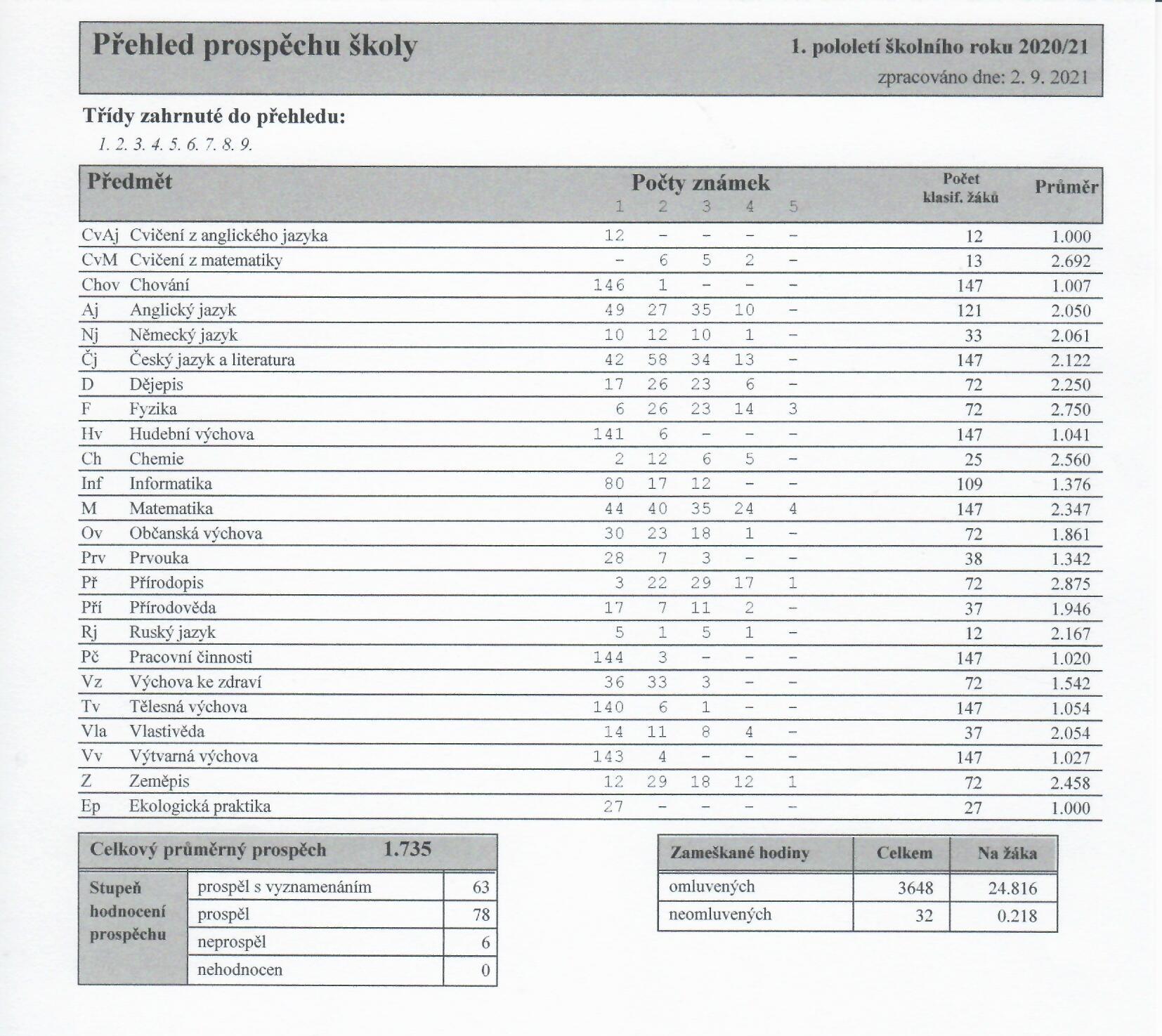 6. 1. 2 Přehled prospěchu školy –  2. pololetí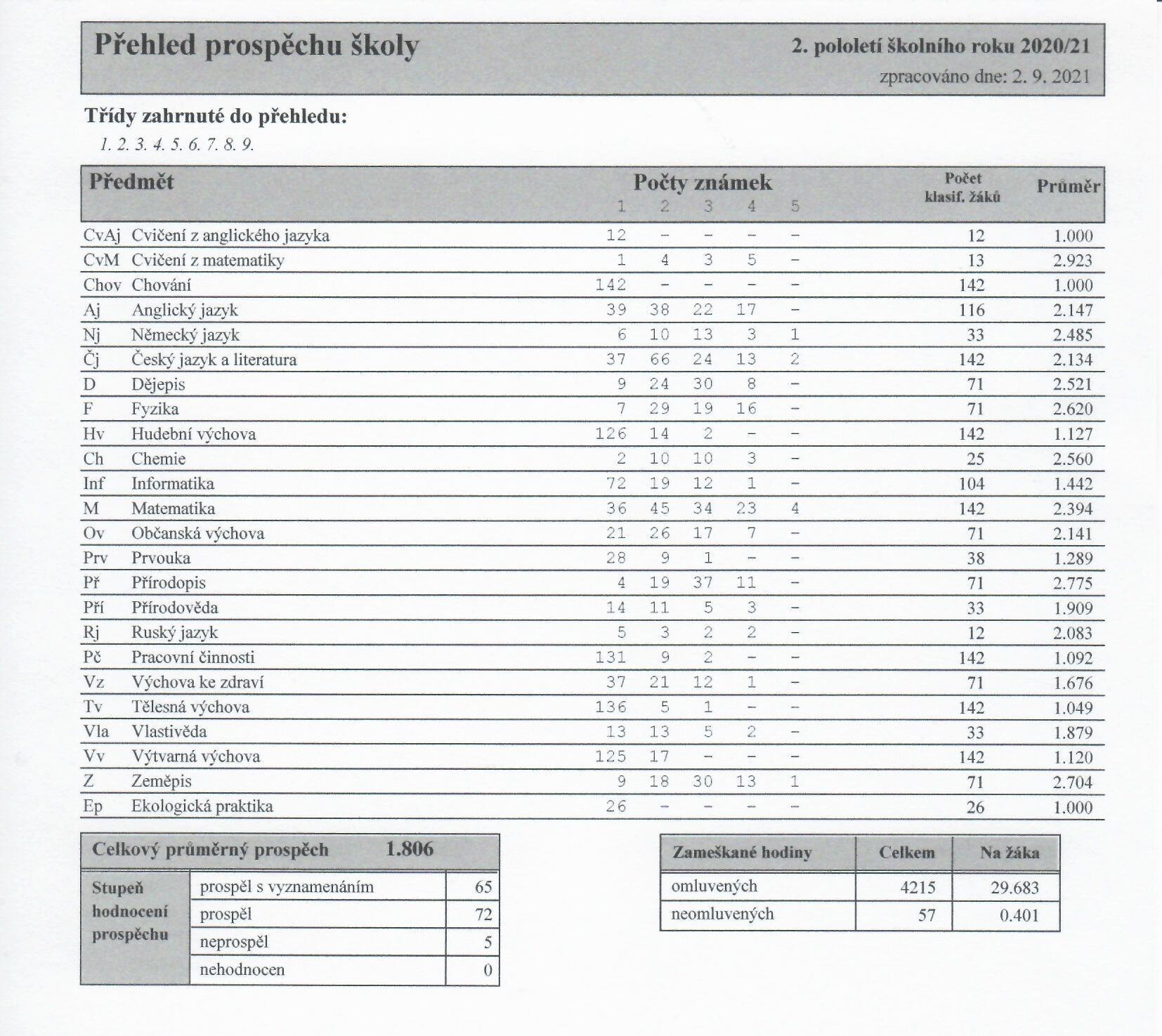 6. 2 Přehled prospěchu školy – statistika tříd6. 2.1. Přehled prospěchu školy – statistika tříd – 1. pololetí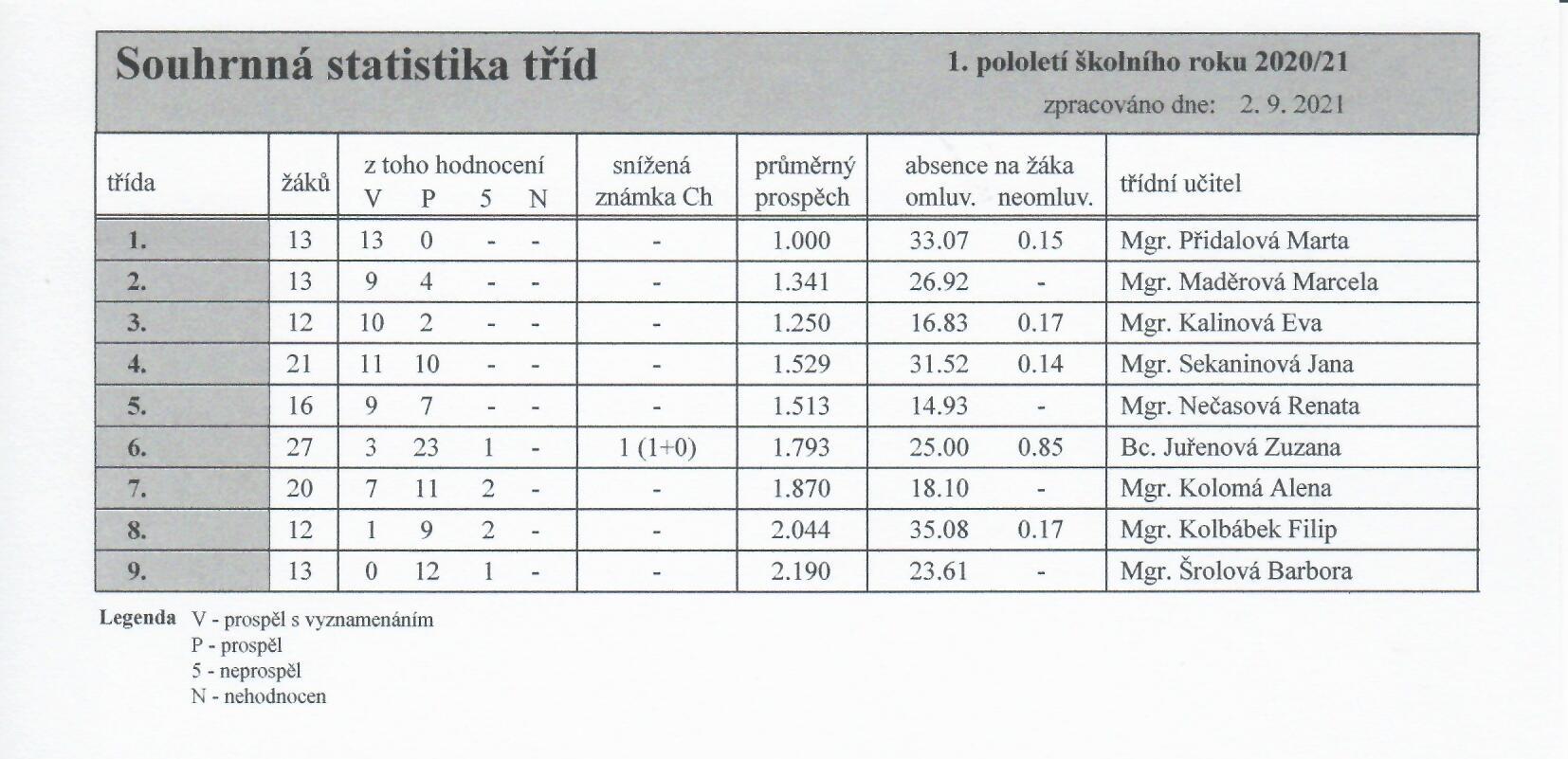 6. 2. 2 Přehled prospěchu školy – statistika tříd – 2. pololetí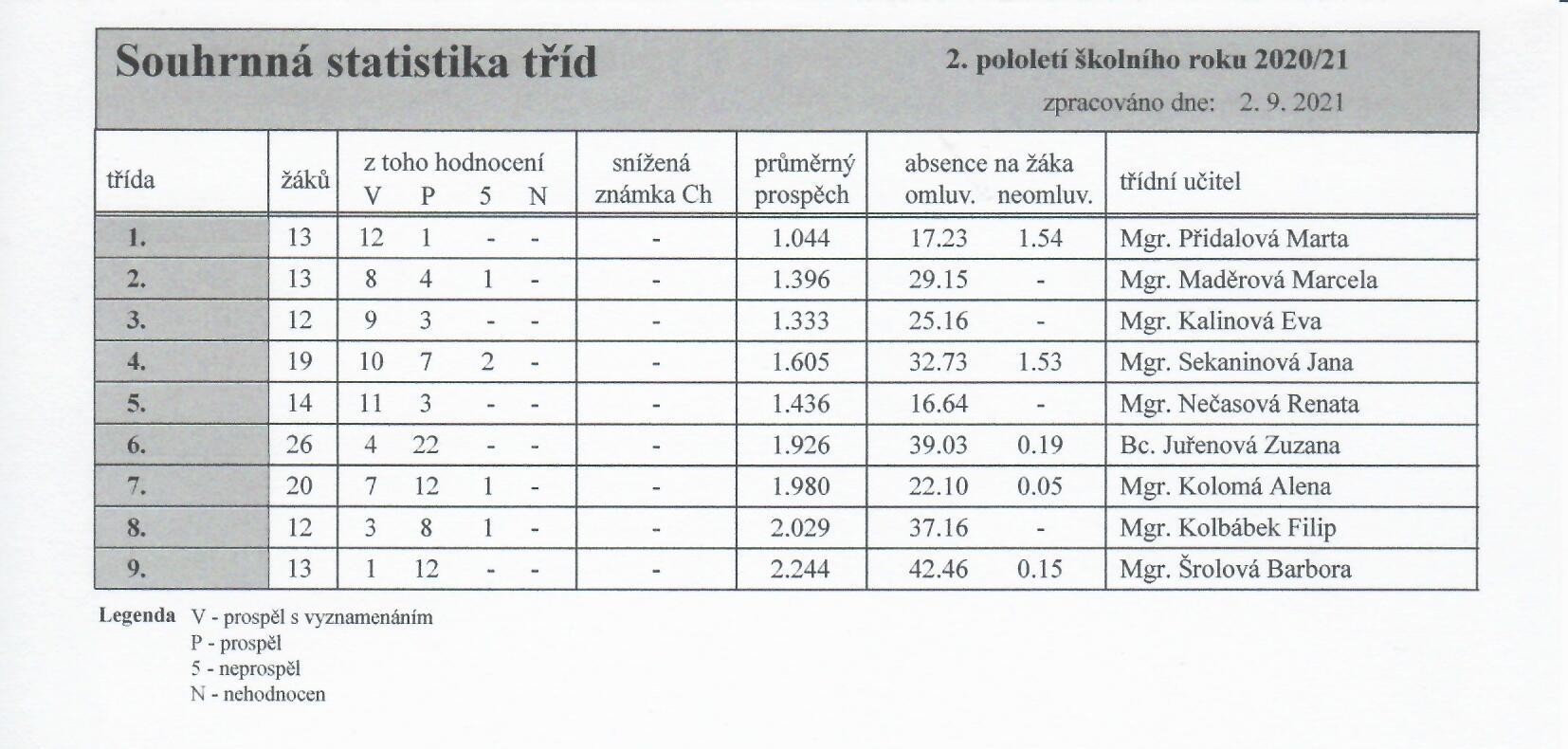 6. 3 Údaje o výchovných opatřeních6. 4 Údaje o integrovaných žácích   Na základě vyšetření v PPP byla přiznána podpůrná opatření 23 žákům školy. U dvou žáků byl vypracován individuální vzdělávací plán, který byl na konci školního roku vyhodnocen                              a konzultován s PPP.7 Prevence sociálně patologických jevů     Do prevence sociálně-patologických jevů se zapojují všichni pedagogičtí pracovníci. Úzká spolupráce probíhá mezi výchovným poradcem a metodikem prevence. Školní metodik prevence zpracoval minimální preventivní program, výchovný poradce vypracoval plán práce. Preventivní výchovně-vzdělávací působení je neoddělitelnou součástí výuky a života školy.     V tomto školním roce jsme zaznamenali větší výskyt záškoláctví, který souvisel s povinnou distanční výukou. Celkem jsme řešili u šesti žáků neomluvené hodiny. Sešla se výchovná komise společně se zástupcem OSPOD Moravská Třebová. Jednání probíhalo v ředitelně školy za účasti žáka, který měl celkem 22 neomluvených hodin, a zákonného zástupce žáka. Ve druhém pololetí se sešla opět výchovná komise (ředitel školy, třídní učitelé, metodička prevence, výchovná poradkyně) společně se zástupcem OSPOD, zástupcem SVP a zástupcem SAS pro rodiny s dětmi. První část jednání probíhala za účasti zákonného zástupce dvou sester (I. stupeň) a zabývala se jejich neomluvenou absencí. Ve druhé části se projednávalo vulgární chování vůči spolužákům, špatná spolupráce rodičů se školou a zameškané hodiny žáka                            II. stupně, který měl neomluvené hodiny již v prvním pololetí (sešla se výchovná komise, viz výše).      Pestré aktivity jsou prevencí sociálně patologických jevů, osvědčují se adaptační dny, besedy – bohužel bylo pořádání různých akcí ovlivněno nepříznivou situací v souvislosti s nemocí COVID a s tím související distanční výukou. V 6. a 9. ročníku byly realizovány programy primární prevence, jejichž cílem je předcházení vzniku rizikového chování, práce s postoji žáků a nácvik sociálních dovedností. Žáci pracovali s lektorkami z PPP Ústí nad Orlicí za přítomnosti třídních učitelů. V rámci distanční výuky byl žákům II. stupně umožněn přístup na portál NETFILM.CZ, kde mohli zhlédnout preventivní filmy z filmového projektu  režiséra Davida Vignera. Byly na téma: šikana, domácí násilí, alkohol, manipulace, anorexie a bulimie, HIV, AIDS. Následně o nich probíhala při výuce diskuse.      Žákovský parlament se v tomto školním roce nesešel, pouze proběhla volba zástupců.      Konzultační hodiny všech pedagogů, školního metodika prevence a výchovného poradce jsou vyvěšeny na školním webu.8 Údaje o dalším vzdělávání pedagogických pracovníkůStudium ke splnění kvalifikačních předpokladů: Dva pedagogičtí pracovníci studovali UPOL Olomouc – Pedagogickou fakultu (Učitelství pro základní školy – 1. stupeň, Učitelství pro II. stupeň – Inf, Pč, Sv)Vychovatelka školní družiny ukončila v prosinci Studium pedagogiky k výkonu činnosti vychovatele v rozsahu 80 hodin.Studium ke splnění dalších kvalifikačních předpokladů:V tomto směru máme plně kvalifikované pedagogy tj. výchovný poradce, školní metodik prevence, koordinátor ŠVP, koordinátor ekologické výchovy. Pouze koordinátor ICT nemá daný obor vystudovaný. Další vzdělávání pracovníků školy9 Údaje o aktivitách a prezentaci školy na veřejnosti9. 1 Aktivity a prezentace školy na veřejnosti9. 2 Zájmová činnost     Žáci mohli bezplatně navštěvovat 5 zájmových kroužků vedených zaměstnanci školy  (Sportovní kroužek, Klub hravé angličtiny, Keramický kroužek, Čtenářský klub) – některé byly financovány z projektu MŠMT a některé byly součástí Šablon (fondy EU). Za zvýhodněných finančních podmínek se vyučoval, pod ZUŠ Moravská Třebová, výtvarný a dramatický obor. Ze Šablon  probíhalo také doučování českého jazyka, pro IX. třídu byla zavedena příprava na přijímací řízení. Činnost všech kroužků byla výrazně omezena covidovou situací.9. 3 Účast žáků školy na soutěžích„Malovaná cyklomapa – Svitavsko dětem“Tělocvik on-line pro 1. – 9. ročníky ZŠ (5. místo žáků 2. ročníku)TECHNOhrátky – „Řemeslo doma II“10 Výsledky inspekční činnosti ČŠIČj. ČSIE-792/21-EZískávání a analyzování informací o činnosti základní školy v období po návratu žáků k prezenčnímu vzdělávání podle § 174 odst. 2 písm. A) školského zákona11 Zapojení školy do rozvojových a mezinárodních programůSlovenská pedagogická knižnica v Bratislavě a Knihovna Jiřího Mahena v Brně vyhlásily k Mezinárodnímu měsíci školních knihoven již 11.  ročník česko-slovenského projektu pro základní školy a osmiletá gymnázia Záložka do knihy spojuje školy. Pokračovala spolupráce se slovenskou církevní Základní školou sv. Jána Pavla II z Popradu, letos formou výměny záložek a dopisů.12 Realizace projektů financovaných  z cizích zdrojů1. Ovoce do škol, Mléko  do škol – oba projekty vedou k vytváření zdravých stravovacích návyků žáků, spolufinancuje je EU a SZIF ČR.2. Recyklohraní - v rámci tohoto projektu provádíme sběr baterii a drobných elektrozařízení3. Grant „Modernizace IT – jazyková učebna a venkovní přírodovědná učebna“. V rámci projektu CZ.06.4.59/0.0/0.0/0.0/16_075/0010322 byla v listopadu tohoto roku předána venkovní přírodovědná učebna s herními a ekologickými prvky a v prosinci nainstalována šikmá schodišťová plošina.4. Šablony II. Organizační a personální podpora na ZŠ a MŠ Třebařov CZ.02.3.68./0.0/0.0/18_063/00108385.  Šablony III. Organizační a personální podpora na ZŠ a MŠ Třebařov CZ.02.3.X/0.0/0.0/20-080/00191786. Sportuj ve škole – projekt na podporu pohybových aktivit ve školní družině7. Obědy dětem – vybraní žáci obdrželi dotaci na školní stravování8. Nadační fond pomoci Karla Janečka (nadační sbírka – notebooky pro distanční výuku dětí samoživitelů) – celkem 5 žáků získalo notebook13 Spolupráce s odborovou organizací a dalšími partnery při plnění úkolů ve vzděláníŠkola podporuje efektivní spolupráci s důležitými partnery školy, a to především se zákonnými zástupci žáků, zřizovatelem školy, dále se subjekty:SRPDŠ v TřebařověŠkolská rada ČMOS – místní organizaceMŠ Rychnov na MoravěZŠ Staré MěstoPedagogicko - psychologická poradna Ústí nad OrlicíPolicie ČROÚ TřebařovOÚ RychnovOÚ KorunaOÚ Staré MěstoMístní knihovna a knihovna v Moravské TřebovéDDM Moravská TřebováZUŠ Moravská TřebováÚP Moravská TřebováOdbor sociálních věcí a zdravotnictví MěÚ Moravská TřebováSVP Moravská TřebováMyslivecké sdružení Třebařov SDH TřebařovKlub seniorů TřebařovCanis Centrum s.r.o LanškrounNakladatelství FrausNakladatelství Taktik14 Vyřizování stížnostíStížnosti proti rozhodnutím ředitele školy podle zákona č. 500/2004 Sb., správní řád. – nebylyStížnosti proti podmínkám, průběhu a výsledkům vzdělávání – nebylyStížnosti v oblasti pracovněprávních vztahů – nebyly15 Závěr V tomto školním roce jsme se opět potýkali s omezenou prezenční výukou (COVID – 19). Většina roku se odučila distančně. Pedagogický sbor zvládl situaci výborně, i  během distanční výuky byl dán pevný rozvrh, vyučovalo se on-line přes google učebnu. Učitelé se účastnili webinářů, které byly zaměřeny převážně na distanční výuku, aby byla kvalitní a zajímavá. Žákům, kteří neměli technické vybavení, byly zapůjčeny počítače. Jestliže v rodině neměli internet, docházeli žáci do školy, kde se jim věnovaly asistentky pedagoga, nebo jim škola zajistila na období distanční výuky zdarma internet od T-Mobile. Bohužel se neuskutečnilo mnoho tradičních školních akcí.Jsme rádi, že se nám navyšuje počet žáků. V posledních letech jsme zaznamenali zvýšený zájem o studium na naší škole, převážně u dětí ze Starého Města. Kvalitní výukou, výborným materiálně-technickým vybavením školy a vytvořením příjemné, takřka rodinné atmosféry, se snažíme o to, aby se u nás žáci cítili bezpečně a spokojeně.Zpracoval: Mgr. Petr Šrol, ředitel školyProjednáno na pedagogické radě dne 1.9.2021Projednáno na školské radě dne 21.9.2021 							           …………………………………								   Mgr. Petr Šrol, ředitel školyNázev školyZákladní školy a Mateřská škola Třebařov, okres SvitavyIdentifikátor zařízení650 047 753Adresa školyTřebařov 82, 569 33Právní formapříspěvková organizaceIČO75019094ID datové schránky89g4vxkŘeditel školyMgr. Petr ŠrolTelefon:	461 324 118E-mail:reditel@zstrebarov.czInternetové stránky:www.zstrebarov.czZřizovatel školyobec TřebařovIČO00277517Právní formaObecAdresa	Třebařov 44, 569 33zástupci zřizovateleAntonín ValentaHana Šmídovázástupci zákonných zástupců žáků Lenka AntlováPavel Krmelazástupci školyMgr. Renata NečasováMgr. Marta Přidalovásoučásti školyKapacitaMateřská škola50Základní škola250Školní družina50Školní jídelna200Jídelna – výdejnaneuvádí sesoučásti školypočet tříd/oddělenípočet dětí/žákůpočet dětí/žáků na třídu/odděleníMateřská škola24221Základní škola914716,3Školní družina25025učebnyANO9 kmenových učebenodborné učebnyANOpočítačová, jazyková a přírodovědná učebnaekoučebnacvičná kuchyňkaškolní dílnatělocvičnaknihovnasportovní hřištěANOškolní sportovní hřištěvenkovní učebnaANOvenkovní přírodovědná učebnaHřištěANOhřiště s herními prvkyvenkovní posilovnažákovský nábytekANOvýškově stavitelné lavice a židlešatní skříňkyvybavení učebními pomůckami, hračkami, sportovním nářadímANOvybavení žáků učebnicemi a učebními textyANOvybavení školy audiovizuální a výpočetní technikouANOvybavení školy pomůckamiANObezbariérový přístupANOšikmá schodišťová plošina v budově A, přízemí -  budova Btablety Vacom intous blackgrafický tablet Vacom one 15119 623 Kčtablet i Pad apple112 490 Kčzákladna na tablety 112 305 Kčpočítače Hal 3000 do V., VI. a IX. třídy334 905 Kčtabule do VI. třídy124 384 Kčmonitor Dell do ředitelny13 628 Kčlavice do venkovní  přírodovědné učebny224 000 Kčžákovské dvoumístné lavice 617 532 Kčžákovské židle 811 464 Kčvysavače Sencor22 624 Kčakumulátorová vrtačka Parkside12 328 Kčšatní skříňky747 019 KčVzdělávací oblastPředmět1. stupeň1. stupeň1. stupeň1. stupeň1. stupeňDotace 
1. stupeň2. stupeň2. stupeň2. stupeň2. stupeňDotace 
2. stupeňVzdělávací oblastPředmět1. ročník2. ročník3. ročník4. ročník5. ročníkDotace 
1. stupeň6. ročník (A/B)7. ročník8.ročník9.ročníkDotace 
2. stupeňJazyk a jazyková komunikaceAnglický jazyk3339333312Jazyk a jazyková komunikaceČeský jazyk8+19+17+16+15+235+64+144416+1Jazyk a jazyková komunikaceNěmecký jazyk0+20+20+4Jazyk a jazyková komunikaceRuský jazyk0+20+2Matematika a její aplikaceMatematika44+14+14+14+120+4444416Informační a komunikační technologieInformatika0+111+10+10+10+10+10+4Člověk a jeho světPrvouka2237Člověk a jeho světPřírodověda1+11+12+2Člověk a jeho světVlastivěda21+13+1Člověk a společnostDějepis1+11+1226+2Člověk a společnostObčanská výchova1110+13+1Člověk a přírodaFyzika22127Člověk a přírodaChemie1+112+1Člověk a přírodaPřírodopis1+12227+1Člověk a přírodaZeměpis1+11+11+125+3Umění a kulturaHudební výchova11111511114Umění a kulturaVýtvarná výchova11122722116Člověk a zdravíTělesná výchova222221022228Člověk a zdravíVýchova ke zdraví1110+13+1Člověk a svět prácePracovní činnosti11111511114Ostatní předmětyCvičení z AJ0+10+1Ostatní předmětyCvičení z M0+10+1Ostatní předmětyEkologická praktika0+10+1Celkem hodinCelkem hodin2022242626104+143030313199+23počet pracovníků celkempřepočtený počet pracovníkůpočet pedagogických pracovníků celkem2218,89počet pedagogů MŠ54,1počet pedagogů ZŠ1312,23počet vychovatelek ŠD31,56počet asistentů pedagoga MŠ00počet asistentů pedagoga ZŠ21počet asistentů pedagoga ŠD0 0věkženymužiCelkemdo 20 let00021 – 30 let11231 – 40 let71841 – 50 let40451 – 60 let71861 a více let000celkem19322%86,3613,64100pedagogičtí pracovnícikvalifikovaní pracovnícinekvalifikovaní pracovníciučitel/ka MŠ51učitel/ka I. stupně ZŠ50učitel/ka II. stupně ZŠ103vychovatelka ŠD21speciální pedagog00psycholog00asistentka pedagoga20věkženymužiCelkemdo 20 let00021 – 30 let00031 – 40 let30341 – 50 let20251 – 60 let30361 a více let011celkem819%88,8911,11100pracovní zařazeníÚvazekškolní asistentka MŠ0školní asistentka ZŠ0,5účetní0,4školník1uklízečka1uklízečka0,375uklízečka0vedoucí stravování0,5kuchařka1kuchařka1kuchařka0,5pracovnice provozu0,68zapsáno celkem14rozhodnuto o odkladu školní docházky2přestup do speciální školy0do budoucí první třídy školy zařazeno14typ školypočet přijatých žákůúplné střední všeobecné vzdělání - víceleté gymnázium1úplné střední všeobecné vzdělání - čtyřleté gymnázium0úplné střední odborné vzdělání s maturitou 5střední odborné vzdělání s výučním listem8střední nebo střední odborné vzdělání (bez maturity i výučního listu)0Konzervatoř01. pololetí2. pololetíPochvala třídního učitele011Pochvala ředitele školy00Napomenutí třídního učitele65Důtka třídního učitele11Důtka ředitele školy22Snížený stupeň chování10Stupeň podpůrného opatřeníPočet žáků1. stupeň72. stupeň23. stupeň34. stupeň05. stupeň0patologický jevpočet výskytudrogová závislost – kouření marihuany0alkohol0kouření0kriminalita a delikvence0virtuální drogy (počítač, televize, video)0patologické hráčství (gambling)0záškoláctví6šikanování0vandalismus0násilné chování0xenofobie0DatumJménoNázev akceMístoČíslo akce/pořadatel akce2. 9. 2020Seminář pro školní sborovnu(všichni)Spolupráce pedagoga               s asistentem pedagoga ve školní praxiZŠ TřebařovEdupraxe Brno20. 10. 2020Mgr. Alena KolomáMgr. Barbora ŠrolováMgr. Eva JarkovskáFormativní hodnoceníwebinářMAP rozvoje vzdělávání - MAS MTJ24. 11. 2020Mgr. Barbora ŠrolováJak zajímavě učit online aneb webové aplikace v praxi webinářMAP rozvoje vzdělávání - MAS MTJ12. 1. 2021Mgr. Alena KolomáMgr. Barbora ŠrolováMgr. Eva KalinováJak na smysluplné hodnoceníwebinářMAP rozvoje vzdělávání - MAS MTJ26. 1. 2021Mgr. Alena KolomáSetkání výchovných poradcůwebinářPPP Ústí nad Orlicíod 1. 2. 2021Mgr. Marta PřidalováMgr. Jana SekaninováKurz anglického jazyka pro mírně pokročilé (32 hodin)webinářMAP rozvoje vzdělávání - MAS MTJ9. 2. 2021Mgr. Alena KolomáMgr. Barbora ŠrolováNetradiční online aktivity k aktivizaci                  v hodiněwebinářMAP rozvoje vzdělávání - MAS MTJ11. a 12. 2. 2021Mgr. Petr ŠrolŠkolení pro vedoucí pracovníkywebinářMAP rozvoje vzdělávání - MAS MTJ18. 2. 2021Mgr. Barbora ŠrolováÚnikové hry (nejen)                 v distanční výuce webinářCENTRUM ROBOTIKY23. 2. 2021Adéla NajdekPraktické tipy na distanční výuku cizích jazykůwebinářWocaBee24. 2. 2021Mgr. Alena KolomáMgr. Barbora ŠrolováJak motivovat žáky a rodiče při distančním vzděláváníwebinářMAP rozvoje vzdělávání - MAS MTJ24. 2. 2021Mgr. Marta PřidalováMgr. Renata NečasováÚžasné fyzikální pokusy pro MŠ a ZŠ 1. stupeň webinářz dílny Divadla fyziky ÚDiF15. 3. 2021Olga Knápková, Dis.Bc. Lucie DuškováOlga LeinveberováEva EliášováPohyb organizovaného útvaru chodcůwebinářCentrum dopravního výzkumu, v. v. i.15. 3. 2021Mgr. Renata NečasováVytvoření pracovního listu ve SMART Notebookuwebinářveskole.cz16. 3. 2021Mgr. Petr ŠrolBouřlivé změny v zaměstnávání pedagogůwebinářForum – media16. 3. 2021Mgr. Marta PřidalováMgr. Renata NečasováPolytechnické vzdělávání pro                  MŠ a 1.stupeň ZŠwebinářMAP rozvoje vzdělávání II pro území ORP Moravská Třebová17. 3. 2021Mgr. Alena KolomáDigitální technologie v češtině (I. část)webinářVzdělávací centrum Hello21. 3. 2021Mgr. Barbora ŠrolováLockee nejen v únikovkáchwebinářCentrum robotiky23. 3. 2021Mgr. Barbora ŠrolováZdravá generace: výchova ke zdraví zážitkověwebinářCeloživotní vzdělávání  na UP Olomouc24. 3. 2021Mgr. Alena KolomáDigitální technologie v češtině (II. část)webinářVzdělávací centrum Hello7. 4. 2021Mgr. Alena KolomáSetkání výchovných poradcůwebinářPPP Ústí nad Orlicí7. 4. 2021Mgr. Alena KolomáJak si snadno a rychle připravit digitální obsah pro distanční výukuwebinářAV MEDIA SYSTEMS, a.s.od 13. 4. 2021Mgr. Alena KolomáKurz ruského jazyka     (24 hodin)webinářJazykové kurzy Prahaod 19. 4. do 30. 4. 2021Mgr. Renata Nečasová, Mgr. Marcela MaděrováAMOS – soubor vzdělávacích materiálů pro 1. ročník (8 hodin)webinář Nová škola s.r.o.6. 5. 2021Mgr. Alena KolomáÚnikové hry a další schovávačky – aneb                    i čeština na 2. stupni může být skvěláwebinářŽivotní vzdělávání, z.s.6. 5. 2021Mgr. Jana SekaninováSociálně znevýhodnění   a offline žáci – jak se v čase posunula pomoc školy tam, kde „něco nefunguje“webinářJana Kuchyňková – krajský metodik7. 5. 2021Bc. Lucie DuškováJak rozvíjet čtenářskou gramotnost napříč předmětywebinářMAP rozvoje vzdělávání II pro území ORP Moravská Třebová25. 5. 2021Mgr. Barbora ŠrolováProč učit (dobře) občanskou výchovu na ZŠwebinářŽivotní vzdělávání, z.s.27. 5. 2021Mgr. Barbora ŠrolováAktivity pro zpestření hodin dějepisu                   na 2. stupni ZŠwebinářŽivotní vzdělávání, z.s.10. a 11. 6. 2021Mgr. Alena Kolomá,Mrg. Petr ŠrolRozvoj dovedností                    a kompetencí vedoucích pedagogických pracovníkůRožnov pod RadhoštěmVzdělávací centrum Hello16. 6. 2021Mgr. Alena KolomáKarel Čapek – kompletní příprava na 16 vyučovacích hodinwebinářŽivotní vzdělávání, z.s.měsícnázevzáříSlavnostní zahájení školního roku, vítání prvňáčkůPedagogická radaSeminář pro školní sborovnu – „Spolupráce pedagoga s asistentem pedagoga ve školní praxi“Běh pro zdraví „Kolik škole let, tolik kilometrů vpřed“Volba žákovského parlamentuFocení MŠ a ZŠJednodenní adaptační program žáků VI. třídy pod vedením PPP Ústí nad OrlicíTřídní schůzka I. třídyBeseda s ilustrátorem dětských knih – Adolf DudekBudování venkovní přírodní učebny s herními a ekologickými prvkyŠkolská rada – volba členů a schůze nově zvolené školské radyříjenOznámení o vyhlášení distanční výuky pro ZŠ od 14. 10. 2020Burza škol – onlineBudování venkovní přírodní učebny s herními a ekologickými prvkyProdloužené podzimní prázdninylistopadNástup žáků 1. a 2. ročníku na prezenční výuku od 18. 11. 2020Pedagogická rada – onlineTřídní schůzky – onlineNástup žáků I. stupně a 9. ročníku na prezenční výuku, žáci 6., 7. a 8. ročníku – střídavá výuka (týden distančně, týden prezenčně) od 30. 11. 2020Náborář – Odborné učiliště a praktická škola MohelnicePředání venkovní přírodní učebny s herními a ekologickými prvkyprosinecMontáž šikmé schodišťové plošinyTesty studijních předpokladů – IX. třídaZapojení do soutěže Pardubického kraje – „Kraje pro bezpečný internet“Preventivní filmy – zhlédnutí a diskuze o sociálně patologických jevech (online)Vánoční prázdninyledenOznámení o vyhlášení distanční výuky pro žáky 3. – 9. ročníku od 4. 1. 2021 Montáž tabule – učebna VI. třídyÚčast na projektu – Malovaná cyklomapa – „Svitavsko dětem“Předávání výpisů vysvědčení žákům 1. a 2. ročníkuPololetní prázdninyúnorPokusy nás baví – projekt v 1. ročníkuSrdíčkový den – projekt v 1. ročníkuKarneval – projekt v 1. ročníku a v družině AKniha v prostředí – projekt pro žáky II. stupněbřezenOznámení o vyhlášení distanční výuky pro I. a II. stupeň od 1. 3. 2021Velikonoční dílny – projekt v 1. a 5. ročníkudubenOznámení o vyhlášení rotační výuky pro žáky I. stupně od 12. 4. 2021Den Země aneb Ukliďme si svoji obec – úklid obceČarodějnický den v I. třídě a ve družině ATělocvik on-line pro 1. – 9. ročníky ZŠ – projekt ve 2. ročníkukvětenOznámení o vyhlášení rotační výuky pro žáky II. stupně od 3. 5. 2021Oznámení o vyhlášení prezenční výuky bez rotací pro žáky     I. a II. stupně od 17. 5. 2021Den netradičních účesů – projekt na I. a II. stupniÚniková hra – projekt pro žáky II. stupněPreventivní program pro IX. třídu – partnerství a vztahyŠkolská rada – schůzeÚniková hra – projekt ve 4. ročníkuÚniková hra – projekt v 5. ročníkučervenDen dětí + únikové hry – projekt v 1. ročníku a ve družině AZ pohádky do pohádky – projekt ve 2. ročníkuDen dětí – projekt ve družině BFocení třídSpaní ve škole – projekt v 5. ročníkuDen slabikáře Galerie na plotě – výstava výtvarných prací žáků I. stupněPreventivní program IX. třída – sexuální výchovaVýlet žáků 9. ročníku a spaní ve školeSběr pomerančové kůryZápis nanečistoToulovcovy Maštale – výlet žáků II. stupněLanškrounské rybníky – výlet žáků I. stupněŘemeslo doma II – účast v projektu TECHNOhrátkySbírka „TORNÁDO“ pro ZŠ HruškyPoslední zvoněníčervenecsrpenPříměstské tábory SRPDŠ